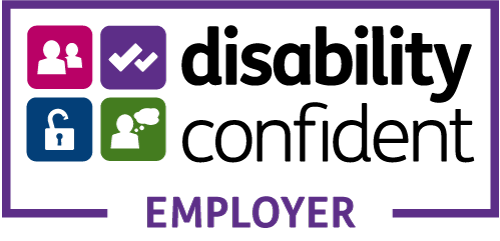 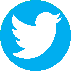 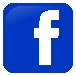 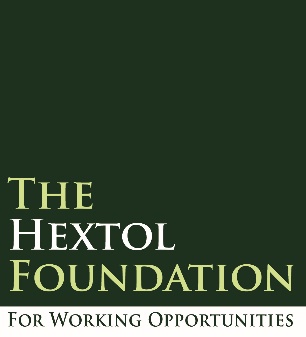 Supporting the Hextol FoundationI’d like to support the Hextol Foundation with a regular donation each week/month/quarter - please delete as appropriate. Name: ____________________________________________________________________________ Address: __________________________________________________________________________ __________________________________________________________________________________ Postcode: _________________________________________________________________________ email address: ______________________________________________________________________ We like to keep our supporters up-to-date on our activities.  Please tick if you are happy for us to keep in touch with you in the following ways: □annual review of Hextol’s activities□our regular ‘Hextol Happenings’ newsletter□ details of fundraising events such as quiz nights and themed nights at The Hextol Tans CaféPlease return this form along with the attached Gift Aid form (if applicable) to:Bruce Howorth, Chief ExecThe Hextol Foundation14c GilesgateHexham NE46 3NJor by email to: contact@hextol.org.ukPlease complete the attached Standing Order form and send it to your bank or set up a regular standing order via on-line banking.The Hextol Foundation 14c GilesgateHexham, Northumberland NE46 3NJ Tel:  01434 605253Email:  contact@hextol.org.uk Web:  www.hextol.org.uk Gift Aid Declaration FormPlease process my donation as a Gift Aid donation, under the Gift Aid scheme:         today  	   in the past 4 years                    in the future	Please tick all boxes you wish to apply.I confirm I have paid or will pay an amount of Income Tax and/or Capital Gains Tax for each tax year (6 April to 5 April) that is at least equal to the amount of tax that all charities or Community Amateur Sports Clubs that I donate will reclaim on my gifts for that tax year.  I understand that other taxes such as VAT and Council Tax do not qualify.  I understand that The Hextol Foundation will reclaim 25p of tax on every £1 that I give after 6 April 2021. If you pay Income Tax at the higher or additional rate and want to receive the additional tax relief due to you, you must include all your Gift Aid donations on your Self Assessment tax return or ask HM Revenue and Customs to adjust your tax code.Donor’s detailsTitle ..................................... First name or initial(s) ...................................................................Surname .....................................................................................................................................Address .......................................................................................................................................Postcode .....................................................................................................................................Date ............................................................................................................................................Signature.....................................................................................................................................Please notify The Hextol Foundation if you:Want to cancel this declarationChange your name or home addressNo longer pay sufficient tax on your income and/or capital gains.Standing Order Instruction To set up the Standing Order, please instruct your Bank or Building Society, either online or by completing and returning the details in the form below to them Your own Bank/Building Society Account details Account name _______________________________________________________________________ Sort-code____________________________ Account number _________________________________ Instruction Please pay to The Hextol Foundation account with Barclays Bank, Hexham Sort code: 20-40-09 	Account number: 20259098 Amount of payment: ___________________________________________________________ Frequency of payment: weekly/monthly/quarterly (delete as appropriate) Date of first payment: __________________________________________________________ Date of usual payment: _________________________________________________________ Please continue until further notice / until date of last payment (delete as appropriate) Your signature: ________________________________________________________________ Date: ________________________________________________________________________